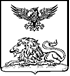 РОВЕНЬСКАЯ ТЕРРИТОРИАЛЬНАЯИЗБИРАТЕЛЬНАЯ КОМИССИЯПОСТАНОВЛЕНИЕ17 января 2024 года                                                                                  № 39/256-1Об итогах регистрации (учета) избирателей, участников референдума на территории Ровеньского района Белгородской области по состоянию на 1 января 2024 годаОбобщив представленные главой администрации Ровеньского района сведения о численности избирателей, участников референдума, Ровеньская территориальная избирательная комиссия отмечает, что в соответствии с Положением о Государственной системе регистрации (учета) избирателей, участников референдума в Российской Федерации численность избирателей, участников референдума, зарегистрированных на территории Ровеньского района по состоянию на 1 января 2024 года, составила 17889 человек, что на 136 (0,75 процента) избирателей меньше, чем на 1 июля 2023 года и на 188 (1,04 процента) избирателей меньше чем по состоянию на 1 января 2023 года (приложение №1).  Во втором полугодии 2023 года уменьшение численности избирателей произошло на всей территории района и связано со снятием с регистрационного учета и выездом за пределы района, естественной убылью населения и другими причинами, в том числе: - в городском поселении «Поселок Ровеньки» – на 21 чел. (-0,23%);- в Лозовском сельском поселении – на 18 чел. (-5,34%); - в Верхнесеребрянском сельском поселении – на 13 чел. (-1,54%);- в Нагорьевском сельском поселении – на 13 чел. (-1,18%); - в Ржевском сельском поселении – на 13 чел. (-2,42%);- в Харьковском сельском поселении – на 13 чел. (-2,24%).- в Айдарском сельском поселении – на 10 чел. (-0,84%);- в Новоалександровском сельском поселении – на 9 чел. (-0,99%);- в Свистовском сельском поселении – на 9 чел. (-1,45%);- в Лознянском сельском поселении – на 8 чел. (-1,31%);- в Ладомировском сельском поселении – на 7 чел. (-0,76%);- в Наголенском сельском поселении – на 2 чел. (-0,15%);Системным администратором КСА ГАС «Выборы» за второе полугодие 2023 года в базу данных «Регистр избирателей, участников референдума» внесены 1044 сведений об избирателях, из них 590 - на исключение избирателей и 454 - об их включении (приложение №2). Проведена работа по проверке и выявлению некорректных сведений об избирателях, идентифицирующихся друг с другом с высокой степенью вероятности (двойников) в количестве 137 записей.Избиратели исключались из базы данных «Регистр избирателей, участников референдума» по следующим основаниям: снятие с регистрационного учета с выездом за пределы района – 64, снятие с регистрационного учета в пределах района – 163, в связи с регистрацией смерти – 173, в связи с призывом в Вооруженные силы РФ – 46, осуждены к лишению свободы по приговору суда – 1, признаны недееспособными по решению суда – 1, по иным причинам – 5 записей.Избиратели включались в базу данных «Регистр избирателей, участников референдума» по следующим основаниям: регистрация по месту жительства с прибытием из других районов – 80, регистрация в пределах района – 163, в связи с достижением 18-летнего возраста – 117, в связи с прибытием с военной службы – 88, в связи с прибытием из мест лишения свободы – 6 записей.В целях более полного и достоверного наполнения базы данных «Регистр избирателей, участников референдума» ГАС «Выборы» Ровеньского района, руководствуясь статьей 16 Федерального закона «Об основных гарантиях избирательных прав и права на участие в референдуме граждан Российской Федерации», Положением о Государственной системе регистрации (учета) избирателей, участников референдума в Российской Федерации, утвержденным постановлением ЦИК России от 6 ноября 1997 года №134/973-11 (в редакции постановления ЦИК России от 19 июля 2019 года №212/1619-7), постановлением Губернатора Белгородской области от 29 мая 2023 года № 86 «О мерах по обеспечению функционирования на территории Белгородской области Государственной системы регистрации (учета) избирателей, участников референдума в Российской Федерации», постановлением Избирательной комиссии Белгородской области от 21 июня 2022 года № 12/199-7 «Об утверждении Порядка обеспечения функционирования на территории Белгородской области Государственной системы регистрации (учета) избирателей, участников референдума в Российской Федерации», постановлением администрации Ровеньского района Белгородской области от 03 февраля 2023 года №37 «О мерах по обеспечению функционирования на территории Ровеньского района Государственной системы регистрации (учета) избирателей, участников референдума в Российской Федерации» (в редакции постановления администрации Ровеньского района Белгородской области от 05 июня 2023 года №290), Ровеньская территориальная избирательная комиссия постановляет:1. Установить, что по состоянию на 1 января 2024 года на территории Ровеньского района Белгородской области зарегистрированы 17889 избирателей, участников референдума. 2. Отметить, что сведения о численности избирателей, участников референдума, зарегистрированных на территории Ровеньского района по состоянию на 1 января 2024 года (форма № 3.2риур прилагается), в Избирательную комиссию Белгородской области направлены своевременно.3. Предложить органам, ответственным за представление сведений об избирателях, участниках референдума обеспечить соблюдение требований статьи 16 ФЗ «Об основных гарантиях избирательных прав и права на участие в референдуме граждан Российской Федерации», Положения о Государственной системе регистрации (учета) избирателей, участников референдума в Российской Федерации по обеспечению своевременного предоставления сведений в машиночитаемом виде о движении избирателей на территории Ровеньского района в полном объеме, с соблюдением установленных сроков. Обратить внимание на особенность, важность этой работы в период подготовки к выборам Президента Российской Федерации 17 марта 2024 года.4. Ведущему специалисту информационного центра аппарата Избирательной комиссии Белгородской области (Старцева Е.В.) продолжить работу:- в соответствии с пунктом 3.8 Положения о Государственной системе регистрации (учета) избирателей, участников референдума в Российской Федерации обеспечить формирование и направление в установленные сроки территориального фрагмента базы данных на КСА ИКСРФ ГАС «Выборы»;- регулярно анализировать состояние работы по своевременному представлению данных об избирателях органами регистрации граждан Российской Федерации, по внесению соответствующих изменений в базу данных об избирателях, обратить особое внимание на работу по проверке некорректных сведений об избирателях, идентифицирующихся друг с другом с высокой степенью вероятности (двойниках).5. Председателю Ровеньской территориальной избирательной комиссии (Макарова Е.В.), председателям участковых избирательных комиссий Ровеньского района в целях изготовления актуальных списков избирателей к выборам Президента Российской Федерации 17 марта 2024 года регулярно анализировать численность избирателей по каждому избирательному участку.6.  Разместить настоящее постановление на странице Ровеньской территориальной избирательной комиссии на официальном сайте Избирательной комиссии Белгородской области в информационно-телекоммуникационной сети «Интернет». 7. Контроль за выполнением настоящего постановления возложить на председателя Ровеньской территориальной избирательной комиссии Е.В.Макарову.Анализ изменения численности избирателей, участников референдума за II полугодие 2023 года на территории Ровеньского районаПриложение №3                                           к постановлению 
Ровеньской территориальной избирательной комиссииот 17 января 2024 года № 39/256-1Форма № 3.2риурСВЕДЕНИЯо численности избирателей, участников референдума, зарегистрированных на территории (наименование муниципального района (городского округа, внутригородской территориигорода федерального значения) (наименование субъекта Российской Федерации)ПредседательРовеньской территориальной избирательной комиссииЕ.В. Макарова СекретарьРовеньской территориальной избирательной комиссииА.В. ЕвтуховаПриложение №1                                           к постановлению 
Ровеньской территориальной избирательной комиссии
от 17 января 2024 года № 39/256-1Приложение №1                                           к постановлению 
Ровеньской территориальной избирательной комиссии
от 17 января 2024 года № 39/256-1Приложение №1                                           к постановлению 
Ровеньской территориальной избирательной комиссии
от 17 января 2024 года № 39/256-1Приложение №1                                           к постановлению 
Ровеньской территориальной избирательной комиссии
от 17 января 2024 года № 39/256-1Приложение №1                                           к постановлению 
Ровеньской территориальной избирательной комиссии
от 17 января 2024 года № 39/256-1Приложение №1                                           к постановлению 
Ровеньской территориальной избирательной комиссии
от 17 января 2024 года № 39/256-1СВЕДЕНИЯСВЕДЕНИЯСВЕДЕНИЯСВЕДЕНИЯСВЕДЕНИЯСВЕДЕНИЯСВЕДЕНИЯСВЕДЕНИЯСВЕДЕНИЯСВЕДЕНИЯСВЕДЕНИЯСВЕДЕНИЯСВЕДЕНИЯСВЕДЕНИЯСВЕДЕНИЯСВЕДЕНИЯо численности  избирателей за период с 01.01.2023 г. по 01.01.2024 г.о численности  избирателей за период с 01.01.2023 г. по 01.01.2024 г.о численности  избирателей за период с 01.01.2023 г. по 01.01.2024 г.о численности  избирателей за период с 01.01.2023 г. по 01.01.2024 г.о численности  избирателей за период с 01.01.2023 г. по 01.01.2024 г.о численности  избирателей за период с 01.01.2023 г. по 01.01.2024 г.о численности  избирателей за период с 01.01.2023 г. по 01.01.2024 г.о численности  избирателей за период с 01.01.2023 г. по 01.01.2024 г.о численности  избирателей за период с 01.01.2023 г. по 01.01.2024 г.о численности  избирателей за период с 01.01.2023 г. по 01.01.2024 г.о численности  избирателей за период с 01.01.2023 г. по 01.01.2024 г.о численности  избирателей за период с 01.01.2023 г. по 01.01.2024 г.о численности  избирателей за период с 01.01.2023 г. по 01.01.2024 г.о численности  избирателей за период с 01.01.2023 г. по 01.01.2024 г.о численности  избирателей за период с 01.01.2023 г. по 01.01.2024 г.о численности  избирателей за период с 01.01.2023 г. по 01.01.2024 г.о численности  избирателей за период с 01.01.2023 г. по 01.01.2024 г.в разрезе городского и сельских поселений Ровеньского района Белгородской областив разрезе городского и сельских поселений Ровеньского района Белгородской областив разрезе городского и сельских поселений Ровеньского района Белгородской областив разрезе городского и сельских поселений Ровеньского района Белгородской областив разрезе городского и сельских поселений Ровеньского района Белгородской областив разрезе городского и сельских поселений Ровеньского района Белгородской областив разрезе городского и сельских поселений Ровеньского района Белгородской областив разрезе городского и сельских поселений Ровеньского района Белгородской областив разрезе городского и сельских поселений Ровеньского района Белгородской областив разрезе городского и сельских поселений Ровеньского района Белгородской областив разрезе городского и сельских поселений Ровеньского района Белгородской областив разрезе городского и сельских поселений Ровеньского района Белгородской областив разрезе городского и сельских поселений Ровеньского района Белгородской областив разрезе городского и сельских поселений Ровеньского района Белгородской областив разрезе городского и сельских поселений Ровеньского района Белгородской областив разрезе городского и сельских поселений Ровеньского района Белгородской областип/пНаименование муниципального образованияНаименование муниципального образованияНаименование муниципального образованияна 01.07.2023на 01.07.2023на 01.01.2024Изменение численности на 1.07.2023 г. в сравнении с 1.01.2024 г.Изменение численности на 1.07.2023 г. в сравнении с 1.01.2024 г.Изменение численности на 1.07.2023 г. в сравнении с 1.01.2024 г.Изменение численности на 1.07.2023 г. в сравнении с 1.01.2024 г.на 01.01.2023на 01.01.2023на 01.01.2024Изменение численности на 1.01.2023 г. в сравнении с 1.01.2024 г.Изменение численности на 1.01.2023 г. в сравнении с 1.01.2024 г.Изменение численности на 1.01.2023 г. в сравнении с 1.01.2024 г.1Айдарское сельское поселениеАйдарское сельское поселениеАйдарское сельское поселение119711971187-10-0,84%-0,84%-0,84%121612161187-29-2,38%-2,38%2Верхнесеребрянское сельское поселениеВерхнесеребрянское сельское поселениеВерхнесеребрянское сельское поселение843843830-13-1,54%-1,54%-1,54%836836830-6-0,72%-0,72%3городское поселение "Поселок Ровеньки"городское поселение "Поселок Ровеньки"городское поселение "Поселок Ровеньки"903990399018-21-0,23%-0,23%-0,23%905890589018-40-0,44%-0,44%4Ладомировское сельское поселениеЛадомировское сельское поселениеЛадомировское сельское поселение923923916-7-0,76%-0,76%-0,76%929929916-13-1,40%-1,40%5Лознянское сельское поселениеЛознянское сельское поселениеЛознянское сельское поселение613613605-8-1,31%-1,31%-1,31%609609605-4-0,66%-0,66%6Лозовское сельское поселениеЛозовское сельское поселениеЛозовское сельское поселение337337319-18-5,34%-5,34%-5,34%341341319-22-6,45%-6,45%7Наголенское сельское поселениеНаголенское сельское поселениеНаголенское сельское поселение131713171315-2-0,15%-0,15%-0,15%13101310131550,38%0,38%8Нагорьевское сельское поселениеНагорьевское сельское поселениеНагорьевское сельское поселение110511051092-13-1,18%-1,18%-1,18%111011101092-18-1,62%-1,62%9Новоалександровское сельское поселениеНовоалександровское сельское поселениеНовоалександровское сельское поселение911911902-9-0,99%-0,99%-0,99%918918902-16-1,74%-1,74%10Ржевское сельское поселениеРжевское сельское поселениеРжевское сельское поселение538538525-13-2,42%-2,42%-2,42%549549525-24-4,37%-4,37%11Свистовское сельское поселениеСвистовское сельское поселениеСвистовское сельское поселение622622613-9-1,45%-1,45%-1,45%625625613-12-1,92%-1,92%12Харьковское сельское поселениеХарьковское сельское поселениеХарьковское сельское поселение580580567-13-2,24%-2,24%-2,24%576576567-9-1,56%-1,56%ИтогоИтогоИтого180251802517889-136-0,75%-0,75%-0,75%180771807717889-188-1,04%-1,04%Приложение №2                                           к постановлению 
Ровеньской территориальной избирательной комиссии от 17 января 2024 года № 39/256-1Приложение №2                                           к постановлению 
Ровеньской территориальной избирательной комиссии от 17 января 2024 года № 39/256-1Приложение №2                                           к постановлению 
Ровеньской территориальной избирательной комиссии от 17 января 2024 года № 39/256-1Приложение №2                                           к постановлению 
Ровеньской территориальной избирательной комиссии от 17 января 2024 года № 39/256-1Приложение №2                                           к постановлению 
Ровеньской территориальной избирательной комиссии от 17 января 2024 года № 39/256-1Приложение №2                                           к постановлению 
Ровеньской территориальной избирательной комиссии от 17 января 2024 года № 39/256-1Приложение №2                                           к постановлению 
Ровеньской территориальной избирательной комиссии от 17 января 2024 года № 39/256-1Наименование муниципального районаЧисленность избирателей на начало  периодаПричиныуменьшения численности избирателейПричиныуменьшения численности избирателейПричиныуменьшения численности избирателейПричиныуменьшения численности избирателейПричиныуменьшения численности избирателейПричиныуменьшения численности избирателейПричиныуменьшения численности избирателейПричиныуменьшения численности избирателейИТОГОуменьшение численностиПричиныувеличения численности избирателейПричиныувеличения численности избирателейПричиныувеличения численности избирателейПричиныувеличения численности избирателейПричиныувеличения численности избирателейПричиныувеличения численности избирателейПричиныувеличения численности избирателейИТОГОувеличение численностиЧисленность избирателей по состоянию на конец периодаИзменение численностиза текущий периодНаименование муниципального районаЧисленность избирателей на начало  периодаснятие с регистрации с выездом за пределы районаснятие с регистрации в пределах районав связи со  смертьюв связи с призывом в ВС РФосуждены по приговору судапризнаны недееспособными по решению судаиные причины (по решению суда)ДвойникиИТОГОуменьшение численностирегистрация по месту жительства с прибытием из других районов (региона)регистрация в пределах районав связи с приобретением гражданства РФв связи с достижением 18 летнего возрастав связи прибытием с военной службыприбытие из мест лишения свободыиные причиныИТОГОувеличение численностиЧисленность избирателей по состоянию на конец периодаИзменение численностиза текущий периодРовеньский район180256416317346115137590801630117886-45417889-136муниципального района «Ровеньский район»Белгородской области по состоянию на 01.01.2024 г.по состоянию на 01.01.2024 г.по состоянию на 01.01.2024 г.по состоянию на 01.01.2024 г.по состоянию на 01.01.2024 г.(дата)(дата)(дата)(дата)(дата)Число избирателей, участников референдума,17889в том числеАйдарское сельское поселение1187(наименование городского (сельского) поселения, района городского округа)Верхнесеребрянское сельское поселение830(наименование городского (сельского) поселения, района городского округа)городское поселение “Поселок Ровеньки”9018(наименование городского (сельского) поселения, района городского округа)Ладомировское сельское поселение916(наименование городского (сельского) поселения, района городского округа)Лознянское сельское поселение605(наименование городского (сельского) поселения, района городского округа)Лозовское сельское поселение319(наименование городского (сельского) поселения, района городского округа)Наголенское сельское поселение1315(наименование городского (сельского) поселения, района городского округа)Нагорьевское сельское поселение1092(наименование городского (сельского) поселения, района городского округа)Новоалександровское сельское поселение902(наименование городского (сельского) поселения, района городского округа)Ржевское сельское поселение525(наименование городского (сельского) поселения, района городского округа)Свистовское сельское поселение613(наименование городского (сельского) поселения, района городского округа)Харьковское сельское поселение567(наименование городского (сельского) поселения, района городского округа)